§455.  Record of sales of firearms1.  Forms. [PL 2017, c. 81, §1 (RP).]1-A.  Form.  A firearms dealer may not refuse to show or refuse to allow inspection of the form a dealer must keep as prescribed by 18 United States Code, Section 923 to a law enforcement officer as defined in Title 17‑A, section 2, subsection 17 upon presentation of a formal written request for inspection stating that the form relates to an active criminal investigation.A person who violates this subsection commits a civil violation for which a fine of $50 may be adjudged.[PL 2017, c. 81, §1 (NEW).]2.  False or fictitious name.  A person may not give a false or fictitious name to a firearms dealer.  A person who violates this subsection commits a civil violation for which a fine of $50 may be adjudged.[PL 2017, c. 81, §1 (AMD).]3.  Exception.  This section does not apply to a firearms wholesaler who sells only to other firearms dealers or to a firearms manufacturer who sells only at wholesale.[PL 2017, c. 81, §1 (AMD).]SECTION HISTORYPL 1979, c. 663, §92 (AMD). PL 1993, c. 185, §1 (AMD). PL 2003, c. 452, §H1 (RPR). PL 2003, c. 452, §X2 (AFF). PL 2017, c. 81, §1 (AMD). The State of Maine claims a copyright in its codified statutes. If you intend to republish this material, we require that you include the following disclaimer in your publication:All copyrights and other rights to statutory text are reserved by the State of Maine. The text included in this publication reflects changes made through the First Regular and First Special Session of the 131st Maine Legislature and is current through November 1. 2023
                    . The text is subject to change without notice. It is a version that has not been officially certified by the Secretary of State. Refer to the Maine Revised Statutes Annotated and supplements for certified text.
                The Office of the Revisor of Statutes also requests that you send us one copy of any statutory publication you may produce. Our goal is not to restrict publishing activity, but to keep track of who is publishing what, to identify any needless duplication and to preserve the State's copyright rights.PLEASE NOTE: The Revisor's Office cannot perform research for or provide legal advice or interpretation of Maine law to the public. If you need legal assistance, please contact a qualified attorney.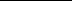 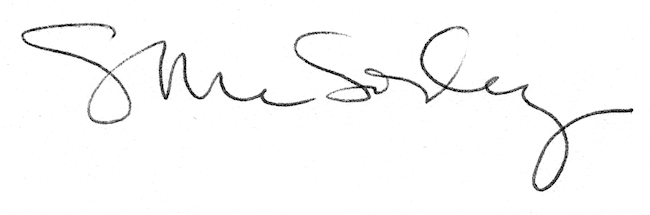 